PENNSYLVANIA PUBLIC UTILITY COMMISSIONHarrisburg, PA  17105-3265Joseph A. Francano III				:							:	v.						:			C-2012-2340016						:PECO Energy Company				:FINAL ORDER		In accordance wit te provisions of Section 332() of te Public Utility Code, 66  C.S. §332(h), the decision of Administrative Law Judge Cynthia Williams Fordham dated June 24, 2013, has become final without further Commission action; THEREFORE,IT IS ORDERED:1.	That the complaint filed by Joseph A. Francano III against PECO Energy Company at Docket No. C-2012-2340016 is dismissed with prejudice.2.	That the Respondent’s Motion to Dismiss is granted.3.	That this case is marked closed.							BY THE COMMISSION,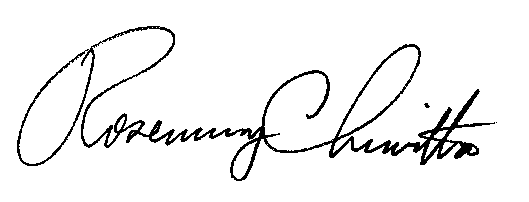 							Rosemary Chiavetta							Secretary(SEAL)ORDER ENTERED: August 15, 2013